	От                        №	Уважаемые руководители!      Во исполнении письма Министерства общего и профессионального образования Ростовской области от  №24/3.2-1275 от 27.01.2023 года информируем, что с 19.01.2023 по 31.05.2023 года при информационной поддержке Администрации Президента Российской Федерации онлайн-школа «Фоксфорд» проводит музыкальный мультсериал о детской безопасности «Осторожно, Попадашкин» (далее-Проект) для детей 4-11 лет в рамках реализации программы социальной активности младших школьниковюРуководителей образовательных учреждений просим обеспечить просмотр мульсериала. Информационная ссылка на мероприятие: https://safe.foxford.ruПриложение: в эл. видеИ.О. начальника МБУ ДПО «МиРЦ»   		                         В.А. СлободчиковаПотешная Дарья Петровна8( 86385)3-80-85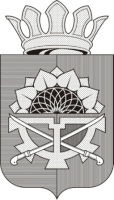 Администрация Миллеровского районаРуководителям образовательных организаций Миллеровского районаМУНИЦИПАЛЬНОЕ БЮДЖЕТНОЕ УЧРЕЖДЕНИЕ ДОПОЛНИТЕЛЬНОГО ПРОФЕССИОНАЛЬНОГО ОБРАЗОВАНИЯ«МЕТОДИЧЕСКИЙ И РЕСУРСНЫЙ ЦЕНТР»Руководителям образовательных организаций Миллеровского района346130,  Ростовская  область,г. Миллерово, ул. Горького, 23тел./факс (86385) 3-80-86E-mail: mirz_millerovo@mail.ruРуководителям образовательных организаций Миллеровского района